    Dunedin Catholic Schools Kahui AkoStrengthened by Faith United for Excellence & EquityApplication/Expression of Interest: Community of Learning teacher (across Community) role Educational qualifications relevant to roleEmployment historyPlease outline most recent employment history, beginning with current or latest employment.Referees Please provide the names of three people who could act as referees for your suitability for the across Community role.Authority to approach other refereesNational and Local CriteriaThe position you have applied for requires specific knowledge, experience and skills. Please outline below how you possess the requisite experience and skills. Signature ___________________________________________________ 	Date _______________NameMoE #Employing boardTeacher Registration#Please state any qualifications that relate to the position: Period workedEmployer’s namePosition heldNameContact details (organisation and address)Phone RelationshipI authorise the selection panel, or nominated representative, to approach persons other than the referees whose names I have supplied, to gather information related to my suitability for appointment to the Community roleYes  No I authorise the selection panel to make my application information available to the leadership role and independent adviser to assess my application against the Community national and local criteriaYes  No Focus AreaBroad StandardsNational Criteria – Applicant demonstrates successful practice and understanding of:Bicultural knowledge and practiceLeads the development of expertise across the Community in teaching in bicultural and/or bilingual Aotearoa New Zealand, consistent with the Treaty of Waitangi, to support improved1 outcomes for Māori students.Implications and applications of the Treaty of Waitangi in New Zealand educational settings.Māori enjoying and achieving educational success as Māori.Working collaboratively on bicultural initiatives.How have you demonstrated this in past roles?  Include related roles and relevant experience.How have you demonstrated this in past roles?  Include related roles and relevant experience.How have you demonstrated this in past roles?  Include related roles and relevant experience.Planning for successLeads and works with colleagues to plan, implement and coordinate evidence-based cycles of inquiry that lead to improved outcomes for diverse (all) learners within the school and across schools within the context of the Community’s goals.Negotiating across a range of views on development of collaborative plans and evidence-based cycles of teacher inquiry that have resulted in improved1 outcomes for diverse (all) learners.How have you demonstrated this in past roles?  Include related roles and relevant experience.How have you demonstrated this in past roles?  Include related roles and relevant experience.How have you demonstrated this in past roles?  Include related roles and relevant experience.Effective teaching and learningLeads and works with colleagues within and across schools to develop expertise consistent with current and relevant research evidence that strengthens teaching to support the learning and achievement of every student in ways that recognise their identity, language and culture.Leading change with colleagues using current and relevant research evidence to support every student to learn and achieve in ways that recognise their identity, language and culture.How have you demonstrated this in past roles?  Include related roles and relevant experience.How have you demonstrated this in past roles?  Include related roles and relevant experience.How have you demonstrated this in past roles?  Include related roles and relevant experience.Focus AreaBroad StandardsNational Criteria – Applicant demonstrates successful practice and understanding of:Professional learningWorks responsively with colleagues within the school and across the Community to identify professional learning strengths and needs using a range of evidence and works collaboratively to develop their capabilities to improve1 teaching and learning outcomes for diverse (all) learners within the context of the Community’s goals.Using a range of evidence to identify professional learning strengths and needs and to monitor progress towards goals.Facilitating collaborative professional learning approaches that improve outcomes for diverse (all) learners. How have you demonstrated this in past roles?  Include related roles and relevant experience.How have you demonstrated this in past roles?  Include related roles and relevant experience.How have you demonstrated this in past roles?  Include related roles and relevant experience.Domain:  Professional Relationships, Values and Engagement – Mahi TahiDomain:  Professional Relationships, Values and Engagement – Mahi TahiDomain:  Professional Relationships, Values and Engagement – Mahi TahiDomain:  Professional Relationships, Values and Engagement – Mahi TahiFocus AreaBroad StandardsNational Criteria – demonstrated by successful practice and understanding of:How have you demonstrated this in past roles?Please include related roles and relevant experienceValuesIs open-minded, respects and values the culture, knowledge and expertise of others, shows a willingness to learn and understands their own agency in promoting teaching and learning for all.Respecting and valuing the culture, knowledge and expertise of others.Taking agency for own professional development to improve teaching and learning.‘RelationshipsDemonstrates openness to learning and constructive problem-solving to build and maintain relationships of challenge, trust and respect within and across the Community and its home/iwi communities, and beyond the Community.Being open to collaborative learning and constructive problem-solving.Building and maintaining relationships of challenge, trust and respect.EngagementActivates and develops educationally powerful connections towards shared goals across the Community and its communities, and beyond the Community.Leading and sustaining educationally powerful connections within the school and across the Community and its communities to develop and realise shared goals that lead to improved student outcomes.Local Criteria of the CommunityLocal Criteria of the CommunityApplicant demonstrates successful practice and understanding of:How have you demonstrated this in past roles?Please include related roles and relevant experienceProvide leadership that ensures the authentic Catholic identify of the Community schools is safeguarded and strengthened.]Able to analyse and interpret and use assessment data to make a difference for learners.Strong understanding of culturally responsive pedagogy.Knowledge and expertise in using a collaborative inquiry model.Understand and promote learner agency.I certify that:The information I have supplied is true and correct.I have authorised access to referees in accordance with the Privacy Act 1993.I have authorised the selection panel to share the information contained in this application form with the leadership role and/or independent adviser to have my application assessed against the community criteria.I understand that if I have supplied incorrect or misleading information, or have omitted any important information, I may be disqualified from appointment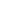 